PENGARUH BRAND AWARENESS DAN PROMOSI TERHADAP KEPUTUSAN PEMBELIAN KONSUMEN SABUN LIFEBUOY DI DESA PATUMBAK KAMPUNG KECAMATAN PATUMBAKDiajukan Guna Memenuhi Persyaratan Memperoleh Gelar Sarjana Manajemen (S.M) Program Studi Manajemen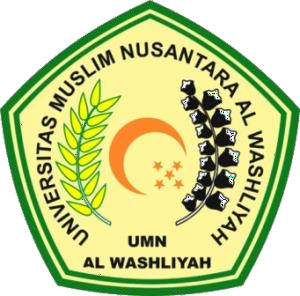 OLEH:SRI AFRILIANI183114117PROGRAM STUDI MANAJEMENFAKULTAS EKONOMIUNIVERSITAS MUSLIM NUSANTARA AL-WASHLIYAHMEDAN2022